     KIT ORDER FORM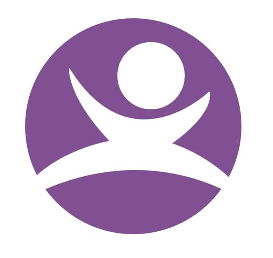 Please complete the order form below and give to your Run Leader or email to strideout@btinternet.comVest and Hoody Sizes: XS/ S/ M/ L/ XLLeggings Sizes: S/M, L/XL, XXLStrideout Kidz Tee Shirts: 8 yrs, 9 yrs, 10 yrs, 11 yrs, 12 yrs, 13 yrs, 14 yrs, 15 yrsPlease transfer your payment to Account No: 32745931 Sort Code: 60-19-43 or make a cheque payable to Strideout and forward to your Run Leader.Signature:………………………………………………………………………………………………………………Date:…………………………………………………………NAMECONTACT TELEPHONE NORUN SESSIONWisewoodCrookesStanningtonOughtibridgeRivelinKIT ITEMRunning Vest £10Running Vest £10Running Vest £10Running Vest £10Running Vest £10Hoody £22Hoody £22Hoody £22Hoody £22Hoody £22Leggings £26.99Leggings £26.99Leggings £26.99Leggings £26.99Leggings £26.99Strideout Kidz Tee Shirt £8Strideout Kidz Tee Shirt £8Strideout Kidz Tee Shirt £8Strideout Kidz Tee Shirt £8Strideout Kidz Tee Shirt £8Buff £6Buff £6Buff £6Buff £6Buff £6Bobble Hat £12Bobble Hat £12Bobble Hat £12Bobble Hat £12Bobble Hat £12SIZETOTAL COST